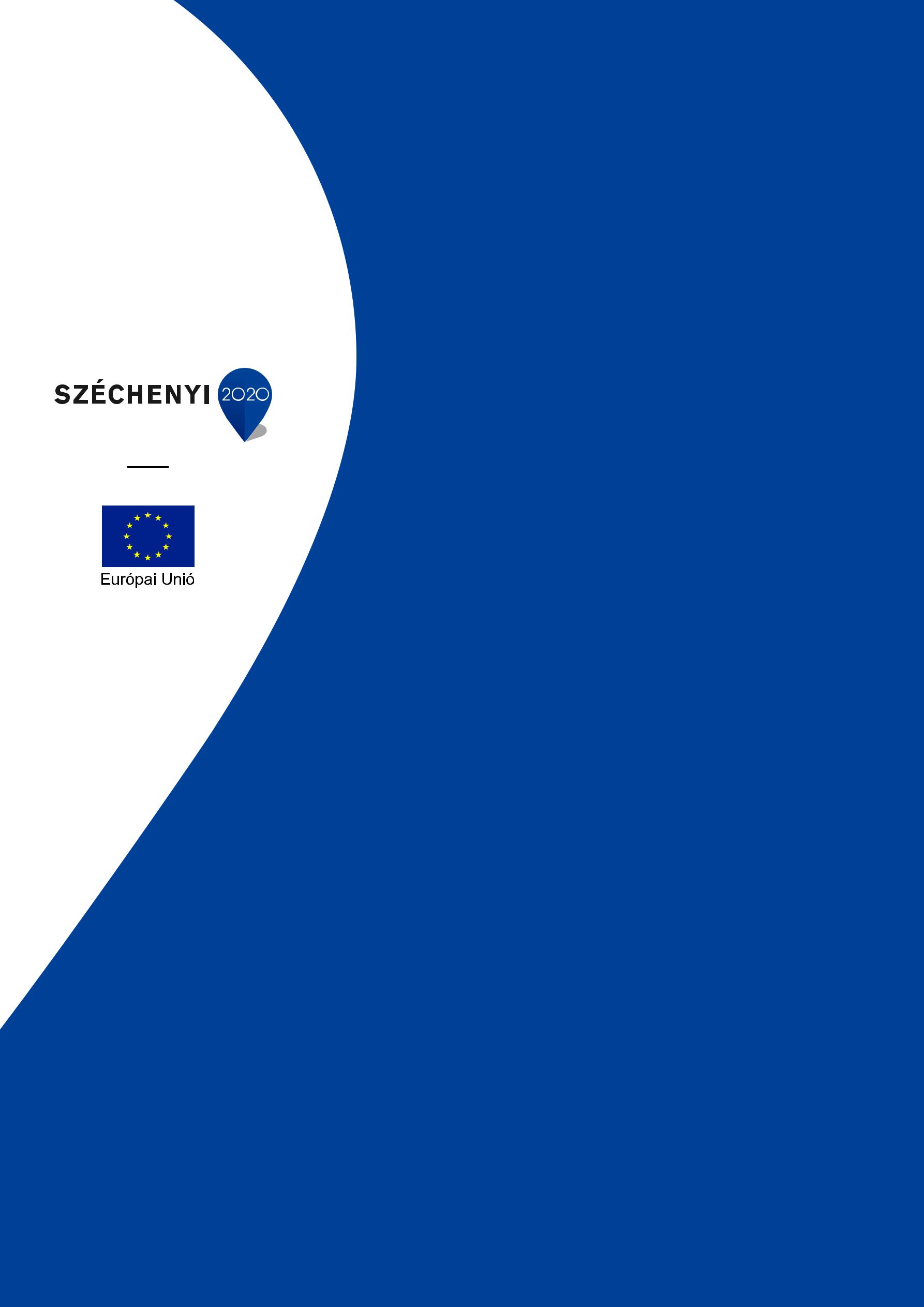 A Sporthorgász Egyesületek Vas Megyei Szövetsége és a Fogyatékkal Élőket és Hajléktalanokat Ellátó Közhasznú Nonprofit Kft. együttműködésben egy barátságos közös horgászdélutánt szervez Integrált Horgásznap elnevezéssel a sporthorgászok és fogyatékkal élő emberek részére.Részvételi díj nincs!    Előzetes regisztrációhoz kötött a programon történő részvétel!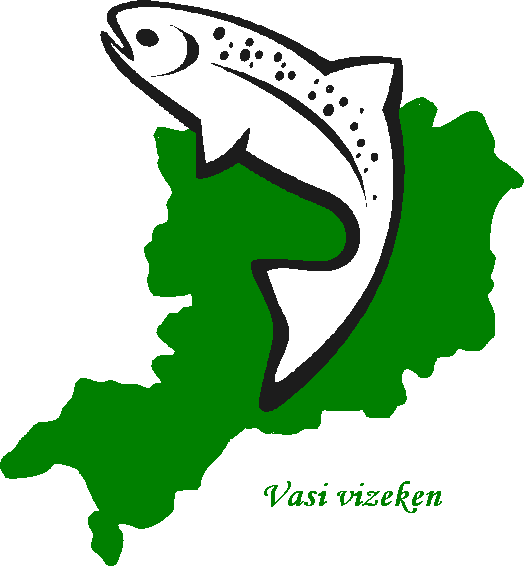 A nevezéseket a 06/94-506-835-ös telefonszámon, illetve  a https://vasivizeken.hu/hu/esemenyek/versenyidopontok on-line felületen lehet leadni.Jelentkezési határidő:   2019.09.25.   10.00 óra.Program: 	A barátságos „verseny” egy 2 órás fordulóban kerül megrendezésre.13.30			Regisztráció 	13.45			Megnyitó, sorsolásVéletlen sorsolással alakul ki a páros csapat és a horgászhely. Egy fő sporthorgász és egy fő horgászattal ismerkedő fogyatékkal élő személy.14. 00	- 14.30		Horgászati alapismeretekről előadás			(Egység felszerelése kiosztása)14.30  - 15.00		Helyek elfoglalása, felkészülési idő				15.00  - 17.00		Horgászat			17.00  - 17.30 		Mérlegelés 17.30		Eredményhirdetés, közös vacsora a Horgászturisztikai központban.	Szabályok:A párosok fogyatékkal élő tagjai minimum 1 fő segítővel (Pl.: szülő) vehetnek csak részt a versenyen. A Horgász Szövetség által biztosított 2 db 4 m-es horgászbottal szabad csak horgászni a párosoknak.  Minden párosnak 4 db szereléket biztosítunk. (Tehát botonként 1-1 db tartalék szerelék van) Minden csapat saját döntése szerint hozhat magával tartalék szereléket, kiegészítőket. (Pl.: horog, ólom, úszó, stb.) A csalit és etetőanyagot minden csapatnak biztosítunk (Maximum 1 kg etetőanyag használható. Csali bármi lehet, amivel pontyot, keszeg-és kárászféléket lehet fogni.) A halakat súlyra értékeljük, melyhez minden párosnak biztosítunk 1-1 db gyűrűs szákot, de tartalék gyűrűs szák hozható. A horgászverseny győztes párosa az lesz, aki a legtöbb halat fogja.A páros köteles a horgászhelyén a hulladékot összegyűjteni és elszállítani. Sikeres versenyzést kíván a rendezőség!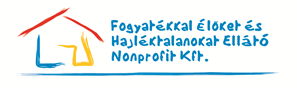 